Publicado en España el 15/05/2024 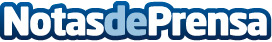 Amine Saoudi Hassani y el auge del mercado de deudaEn un entorno financiero global marcado por la volatilidad y la duda, el mercado de deuda emerge como una plataforma de estabilidad y oportunidades. Para analizar en detalle este fenómeno, les complace presentar las reflexiones de Amine Saoudi, reconocido experto en finanzas y analista de renombre en el panorama internacionalDatos de contacto:Amine Saoudi Amine Saoudi Hassani698142274Nota de prensa publicada en: https://www.notasdeprensa.es/amine-saoudi-hassani-y-el-auge-del-mercado-de Categorias: Nacional Finanzas Madrid Emprendedores Actualidad Empresarial http://www.notasdeprensa.es